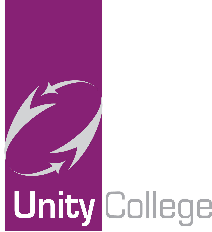 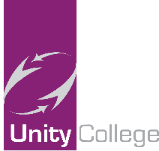 You will learnOnline ResourcesTeaching Resources/LinksEnglish Literature – MacbethThe key events in each act.How characters are presented and described.Shakespeare’s ‘big ideas’ in the novel.Shakespeare’s key messages about the novel.How to analyse the language and methods in key extracts from the play.How to closely analyse words and language features in key quotes from the novel.How to link the writer’s messages and big ideas to key moments in the play.How to use knowledge of the whole text to make links between extracts and the wider novel.How to develop ideas with sufficient detail for essay writing.English Language – Paper 2 WritingHow to evaluate texts critically. How to write formal letters accurately for an appropriate audience.How example letters are set out.How to include methods for effect in nonfiction writing.How to present an argument in a nonfiction writing style.How to deconstruct model letters.How to practise writing letter in a persuasive and opinionated style. How to write letters and present your ideas in clear paragraphs and clear sentences.How to self-mark your own writing against a success criterion.Kerboodle – AQA English Language Kerboodle Book 1: Establishing the Skills for Learning and Assessment: Chapter 1: Bugs – Caught in a Spider’s Web (P24-29) & Chapter 5: Town and Country – Distant Forests (P156-161)https://www.kerboodle.com/api/courses/48523/interactives/115249.htmlGCSE POD. All ‘Macbeth’ GCSE pods on characters, plot overviews, themes and key quotes. BBC Bitesize - Macbeth – AQA Exam Board - plot summary, characters, themes, form, structure, language and the sample exam question. https://www.bbc.co.uk/bitesize/topics/zgq3dmn Macbeth E-text with modern translationhttps://www.sparknotes.com/nofear/shakespeare/macbeth/page_2/ Spark Notes – Macbeth – summary, characters, main ideas, quotes and further study.https://www.sparknotes.com/shakespeare/macbeth/ Seneca Learning – English Lit: AQA GCSE A Macbethhttps://app.senecalearning.com/dashboard/courses/add The Shakespeare Birthplace Trust – Macbethhttps://www.shakespeare.org.uk/explore-shakespeare/shakespedia/shakespeares-plays/macbeth Cliffs Notes – Macbeth – Scenes and Charactershttps://www.cliffsnotes.com/literature/m/macbeth/macbeth-at-a-glanceBBC Bitesize (Writing Non-fiction)https://www.bbc.co.uk/bitesize/topics/zs3chv4  CGP Blood Brothers – The Text GuideCGP Blood Brothers WorkbookYork Notes – Blood Brothers Text GuideYork Notes – Blood Brothers WorkbookTarget Grade 5 Get Back on Track English Literature – Blood BrothersOwn copies of the full Literature texts to reread and annotateKerboodle – AQA English Language Kerboodle Book 1: Establishing the Skills for Learning and Assessment. Chapter 1: Bugs – Caught in a Spider’s Web (P24-29) & Chapter 5: Town and Country – Distant Forests (P156-161)Additional ResourcesAdditional ResourcesAdditional ResourcesYour own copy of Macbeth to rereadYouTube – Mr Bruff – Macbeth - https://www.youtube.com/watch?v=TZGeaiEF3AI&t=434s&safe=active York Notes for GCSE – Macbeth Study Guide Save My Exams – Speech Writing Advice - https://www.savemyexams.co.uk/gcse-english-language-aqa-new/paper-2/section-b-writing/form-letter/Your own copy of Macbeth to rereadYouTube – Mr Bruff – Macbeth - https://www.youtube.com/watch?v=TZGeaiEF3AI&t=434s&safe=active York Notes for GCSE – Macbeth Study Guide Save My Exams – Speech Writing Advice - https://www.savemyexams.co.uk/gcse-english-language-aqa-new/paper-2/section-b-writing/form-letter/Your own copy of Macbeth to rereadYouTube – Mr Bruff – Macbeth - https://www.youtube.com/watch?v=TZGeaiEF3AI&t=434s&safe=active York Notes for GCSE – Macbeth Study Guide Save My Exams – Speech Writing Advice - https://www.savemyexams.co.uk/gcse-english-language-aqa-new/paper-2/section-b-writing/form-letter/You will learnOnline ResourcesTeaching Resources/LinksPercentages and VariationSimple interestCompound interestDepreciationRepeated percentage increase or decreaseFinding an original after a fractional increase or decreaseFinding an original using reverse percentages Creating formulas and graphs to represent direct proportionCreating formulas and graphs to represent indirect proportionMeasures and scale drawingConverting units of lengthConverting units of massConverting units of volumeConverting units from a map to real-life and vice versaUsing a scale drawing to make estimatesUsing Bearings to calculate anglesUsing bearings to produce scale drawingsConstruction and LociConstructing trianglesConstructing perpendicular lines and bisectorsIdentify and construct netsPlans and elevationsDrawing the locus of a pointQuadratic equationsExpanding double bracketsPlotting quadraticsFactorising quadraticsCubic graphHegarty Maths Clips:93949591-927996343346692-693698-697698-699865-868864492-496869683, 666660-665833837-839674-675162-163251223-224298-299KS4 CGP Foundation textbook pages:Section 7.3 Ex 3 page 82Section 7.4 Ex 1 page 86Section 7.4 Ex 2 page 87Section 7.3 Ex 5 page 84N/ASection 7.3 Ex 6 page 85Section 14.1 Ex 4 page 163Section 14.2 Ex 3 page 166Section 16.2 Ex 1 – 3 page 192 – 194Section 16.2 Ex 1 – 3 page 192 - 194Section 16.2 Ex 1 – 3 page 192 - 194Section 18.1 Ex 1 page 209Section 16.5 Ex 1 page 199Section 18.2 Ex 1-2 page 213 – 214Section 18.2 Ex 3 page 215Section 21.2 Ex 1 – 4 page 232 – 235Section 21.3 Ex 1 – 8 page 236 – 241Section 23.1 Ex 1 – 3 page 261 – 264Section 23.2 Ex 1 – 2 page 264 – 266Section 21.4 Ex 1 – 2 page 242 – 243Section 8.2 Ex 5 page 94Section 12.6 Ex 1- 2 Page 146 – 148Section 8.3 Ex 3 page 96Section 12.7 Ex 1 page 151Additional ResourcesAdditional ResourcesAdditional ResourcesRevision material, support resources and video tutorials:https://www.mathsgenie.co.uk/https://www.onmaths.com/https://www.bbc.co.uk/bitesize/subjects/z38pycwhttps://corbettmaths.com/Revision material, support resources and video tutorials:https://www.mathsgenie.co.uk/https://www.onmaths.com/https://www.bbc.co.uk/bitesize/subjects/z38pycwhttps://corbettmaths.com/Revision material, support resources and video tutorials:https://www.mathsgenie.co.uk/https://www.onmaths.com/https://www.bbc.co.uk/bitesize/subjects/z38pycwhttps://corbettmaths.com/You will learnOnline ResourcesTeaching Resources/LinksSimilaritySimilar polygonsSimilar trianglesSimilar triangles with parallel linesProblem solving with similar shapesArea of similar shapesVolume of similar shapesCongruenceCongruent shapesConditions for congruent trianglesProblem solving with congruent trianglesPythagoras and trigonometryProblem solving with Pythagoras’ theoremProblem solving with TrigonometryPythagoras’ theorem in 3DTrigonometry in 3D Sine ruleCosine ruleApplications of sine and cosine ruleFinding the area of a triangle using trigonometryDataCapture – Recapture problemsFrequency PolygonsCumulative frequency graphsBox plotsHistogramsHegarty Maths Clips:608 - 610611612 – 613614615 – 617618 – 612680 – 681682684 – 690503515505 – 507854 – 862520 – 525526 – 530531 – 533, 863516 – 529872 – 873441437 – 439440, 434 – 436442 - 449KS4 CGP Higher textbook pages:Section 32.1 Ex 3 page 320Section 32.1 Ex 4 page 321Section 32.1 Ex 4 page 321Section 32.4 Ex 1 page 3245Section 32.2 Ex 1 - 3 page 322Section 32.3 Ex 1 page 324N/ASection 32.1 Ex 1 page 318Section 32.1 Ex 2 page 319Section 27.1 Ex 2 page 255Section 27.3 Ex 2 page 259Section 27.2 Ex 1 page 256Section 27.6 Ex 1 – 2 page 269Section 27.4 Ex 1 page 262Section 27.4 Ex 2 page 263Section 27.4 Ex 1 – 2 page 263 – 264Section 27.4 Ex 3 page 265N/ASection 35.3 Ex 1 page 348Section 35.5 Ex 1 page 352Section 35.5 Ex 2 Page 354Section 35.4 Ex 1 – 3 Page 349Additional ResourcesAdditional ResourcesAdditional ResourcesRevision material, support resources and video tutorials:https://www.mathsgenie.co.uk/https://www.onmaths.com/https://www.bbc.co.uk/bitesize/subjects/z38pycwhttps://corbettmaths.com/Revision material, support resources and video tutorials:https://www.mathsgenie.co.uk/https://www.onmaths.com/https://www.bbc.co.uk/bitesize/subjects/z38pycwhttps://corbettmaths.com/Revision material, support resources and video tutorials:https://www.mathsgenie.co.uk/https://www.onmaths.com/https://www.bbc.co.uk/bitesize/subjects/z38pycwhttps://corbettmaths.com/You will learnOnline ResourcesTeaching Resources/LinksPhysics P10 – Forces and motionTo be able to explainThe link between force, mass and accelerationMass, weight and terminal velocityThinking, braking and stopping distance of a carMomentum calculations (higher only)How the extension of a spring changes with the force applied to itKerboodle Digital Book Physics for Combined Science: P122 to 133Seneca Learning – Combined Science Physics: AQA GCSE – Section 5 ForcesGCSE POD – Combined Science 6.5 Forceshttps://www.bbc.co.uk/bitesize/topics/ztmttv4 https://classroom.thenational.academy/units/forces-ht-573fhttps://www.freesciencelessons.co.uk/gcse-physics-paper-2/forces/Collins AQA Combined Science Trilogy Revision Guide: P158 - p169CGP – GCSE Combined Science Exam Practice – Foundation: P182 - pg196CGP – GCSE Combined Science Exam Practice – Higher: P212 - 232CGP Knowledge Organiser Foundation: P95 – 102, Higher: P94 – 101CGP Knowledge Retriever Foundation: P241 – 258, Higher: P239 - 256Biology B10&11– Nerves and hormonesTo be able to explainWhat homeostasis isStructure of nerves and the nerve pathway in response to a stimulusHow reflexes workWhat hormones are and where they are producedDiabetes and controlling blood glucoseThe role of hormones in human reproduction and the menstrual cycle Contraception and infertility treatmentsKerboodle Digital Book Biology for Combined Science: P134 – 159Seneca Learning – Combined Science Biology: AQA GCSE – Section 5 – Homeostasis and ResponseGCSE POD – Combined Science 4.5 Homeostasis and Responsehttps://www.bbc.co.uk/bitesize/topics/zyybb82https://www.freesciencelessons.co.uk/gcse-biology-paper-2/homeostasis/https://classroom.thenational.academy/units/homeostasis-and-response-1a15Collins AQA Combined Science Trilogy Revision Guide: P50 - 55 CGP – GCSE Combined Science Exam Practice – Foundation: P44 - 52CGP – GCSE Combined Science Exam Practice – Higher: P51 to p62CGP Knowledge Organiser Foundation: P25 – 28, Higher: P24 – 28CGP Knowledge Retriever Foundation: P65 – 71, Higher: P61 - 72You will learnOnline ResourcesTeaching Resources/LinksTo understand the changing patterns of global energy and how this can lead to conflict​To examine the factors affecting energy consumption.To understand the impacts that energy insecurity might have on a country​To understand the difference between renewable and non-renewable energy sourcesTo evaluate the advantages and disadvantages of fracking.​To identify ways to conserve energy and assess how this contributes to sustainability.To examine a sustainable energy project in Nepal.To understand how micro-hyrdo power plants workhttps://www.bbc.co.uk/bitesize/guides/zxc2sg8/revision/1https://www.bbc.co.uk/bitesize/guides/zxc2sg8/revision/2https://www.bbc.co.uk/bitesize/guides/zxc2sg8/revision/3https://www.youtube.com/watch?v=cnZ9tYpkEfMhttps://www.youtube.com/watch?v=1kUE0BZtTRchttps://www.youtube.com/watch?v=Uti2niW2BRA (information on what fracking is and the advantages and disadvantages)https://www.bbc.co.uk/bitesize/guides/zxc2sg8/revision/5https://www.internetgeography.net/sustainable-energy-supplies-quiz/https://www.youtube.com/watch?v=MXYJYNZpPmo (video on micro hydro in Nepal)https://members.gcsepod.com/shared/podcasts/title/12124 (various pods on demand, increasing energy (renewable and non-renewable) and sustainability)https://www.internetgeography.net/geography-quizzes/ (scroll down to the resource management section and work on the 5 energy quizzes) Purple Revision Guide (Pearson Revise AQA GCSE 9-1 Geography): P115-118 (and the same in the corresponding workbook).Green GCSE AQA Geography Revision Guide (CGP): P113-120.White AQA 9-1 GCSE Geography Book: P356-371 Additional ResourcesAdditional ResourcesAdditional ResourcesNews articles on fracking from Wider World (available in Year 11 master pack)The following website https://www.internetgeography.net/ is excellent as a general revision resource that students can use. There are quizzes on every section of the course you study.  Seneca learning is a fantastic resource for students to use for revision. Assignments and revision tasks will be set throughout the year. To access go to https://senecalearning.com/en-GB/ and then click onto “classes and assignments” and then “join class” and use the code b7vru7h06s to join. News articles on fracking from Wider World (available in Year 11 master pack)The following website https://www.internetgeography.net/ is excellent as a general revision resource that students can use. There are quizzes on every section of the course you study.  Seneca learning is a fantastic resource for students to use for revision. Assignments and revision tasks will be set throughout the year. To access go to https://senecalearning.com/en-GB/ and then click onto “classes and assignments” and then “join class” and use the code b7vru7h06s to join. News articles on fracking from Wider World (available in Year 11 master pack)The following website https://www.internetgeography.net/ is excellent as a general revision resource that students can use. There are quizzes on every section of the course you study.  Seneca learning is a fantastic resource for students to use for revision. Assignments and revision tasks will be set throughout the year. To access go to https://senecalearning.com/en-GB/ and then click onto “classes and assignments” and then “join class” and use the code b7vru7h06s to join. You will learnOnline ResourcesTeaching Resources/LinksHitler’s Foreign Policy and WW2To be able to describe the aims of Hitler’s Foreign Policy.Explain Hitler’s early success’s such as the Rhineland 1936 and Austria 1938.To be able to explain the British policy of Appeasement.To explain the effects of the Munich Conference.To explain the effects of the Nazi-Soviet Pact 1939.To be able to explain why WW2 started.(1-6) https://www.gcsepod.com     AQA History Paper 1 Conflict and Tension: 1918-1939 Origins and Outbreak of WW2Make revision cards on the Pods related to the causes of WW2. (Focus on aims/appeasement/Nazi-Soviet Pact)(1-6) BBC revision site with a short test. This looks at the aims of Hitler and how it led to the outbreak of WW2https://www.bbc.co.uk/bitesize/guides/z92hw6f/revision/1Answer the question:(2) Write an account of how the Remilitarisation of the Rhineland created an international crisis in 1936. 8 marks(3) Write an account of how the Munich Conference created an international crisis in 1938. 8 marks(2+3) “The main cause of WW2 was the policy of Appeasement” How far do you agree with this statement?          16 marksParagraph 1 – Explain why appeasement caused the warParagraph 2 – Explain another factor that caused the war (Hitler’s aims, Nazi-Soviet Pact, failure of the League)Paragraph 3 – Explain a third factor that caused the war (Hitler’s aims, Nazi-Soviet Pact, failure of the League)Conclusion – Explain which one you think was the most important reason the start of WW2 – and compare it to the other two factors you have talked about.You can then email the answer to you teacher, using your school email.g.hargraves@unity.lancs.sch.uk l.wroe@unity.lancs.sch.uk t.shaun@unity.lancs.sch.uk Revision BookHodder My Revision Notes ‘AQA GCSE History’: P58 - 63You will learnOnline ResourcesTeaching Resources/LinksHealthy and Unhealthy living To talk about eating and drinking habits and give advice about healthy eating. To discuss healthy lifestyles and to describe your own lifestyle. Holidays You will start the unit of Holidays to finish Theme 2. You will learn how to describe different aspects of your holiday destination such as the type of accommodation, the journey to your holiday, activities on holiday etc. Linguascope: Login details:  Username: unity  Password: time4langs Healthy and Unhealthy livingFrench-Healthy living Flashcards | Quizlet Healthy living - GCSE French Revision - BBC Bitesize Healthy living - Listening - Video - GCSE French - BBC Bitesize Vocabulary - the body - Healthy and unhealthy living in French - GCSE French Revision - AQA - BBC Bitesize GCSEPod 3.0 Dashboard Healthy Living - French Flashcards | Quizlet Holidayshttp://languagesresources.co.uk/french%20resources%20_holidays.html  https://www.youtube.com/watch?v=bpAYBuhZ4gc https://quizlet.com/144519579/les-vacances-flash-cards/ https://www.youtube.com/watch?v=nH7ToUS2WuY https://quizlet.com/23603216/le-transport-flash-cards/ https://quizlet.com/214669396/le-logement-flash-cards/  Work pack available on request from the MFL Office.  KS4 workbook and revision guide can be purchased from the MFL office. Additional ResourcesAdditional ResourcesAdditional ResourcesPower Points on these topics available on request.   Power Points on these topics available on request.   Power Points on these topics available on request.   You will learnOnline ResourcesTeaching Resources/LinksHealthy and Unhealthy living To talk about eating and drinking habits and give advice about healthy eating.To discuss healthy lifestyles and to describe your own lifestyle. Holidays You will start the Holidays unit to finish Theme 2.You will learn how to describe different aspects of your holiday destination such as the type of accommodation, the journey to your holiday, activities on holiday etc. Linguascope: Login details:  Username: unity  Password: time4langs Healthy and Unhealthy living https://quizlet.com/135680042/german-ii-unit-3-healthy-living-flash-cards/ https://app.memrise.com/course/333702/aqa-gcse-german-healthy-lifestyle/ https://www.youtube.com/watch?v=HO5BFiG6rRA https://www.linguascope.com/secure/students/intermediate/topic.php?language=german&topic=healthy https://www.bbc.co.uk/bitesize/guides/ztrmhv4/revision/7 Holidayshttps://www.bbc.co.uk/bitesize/guides/z8h4dmn/revision/1https://www.bbc.co.uk/bitesize/guides/z8h4dmn/revision/2https://www.bbc.co.uk/bitesize/guides/z8h4dmn/revision/3https://www.bbc.co.uk/bitesize/guides/z8h4dmn/revision/5https://www.bbc.co.uk/bitesize/guides/z8h4dmn/revision/6https://quizlet.com/23631321/german-gcse-vocab-holiday-accommodation-transport-flash-cards/https://quizlet.com/43078807/aqa-gcse-german-holidays-flash-cards/Work pack available on request from the MFL Office.  KS4 workbook and revision guide can be purchased from the MFL office. You will learnOnline ResourcesTeaching Resources/LinksHealthy and Unhealthy living To talk about eating and drinking habits and give advice about healthy eating. To discuss healthy lifestyles and to describe your own lifestyle. Holidays You will start the unit of Holidays to  finish Theme 2. You will learn how to describe  different aspects of your holiday destination such  as the type of accommodation, the journey to  your holiday,activities on holiday etc. Linguascope: Login details:  Username: unity  Password: time4langs Healthy and Unhealthy livingGCSE Spanish Healthy Living - Match up (wordwall.net) Healthy Eating - Missing word (wordwall.net) Healthy living Spanish Flashcards | Quizlet Spanish Vocabulary- Healthy lifestyle Flashcards | Quizlet Holidayshttps://www.bbc.co.uk/bitesize/guides/znv6bdm/revision/1 https://www.bbc.co.uk/bitesize/guides/z4wgqp3/revision/1 https://quizlet.com/gb/370686452/spanish-holidays-flash-cards/ https://quizlet.com/gb/428004266/spanish-holidays-flash-cards/ Work pack available on request from the MFL Office.  KS4 workbook and revision guide can be purchased from the MFL office. You will learnOnline ResourcesTeaching Resources Links1.3 Modes of connection: Wired and Ethernet Wireless, Wi-Fi and Bluetooth Encryption IP addressing and MAC addressing Standards Common protocols including: TCP/IP (Transmission Control Protocol/Internet Protocol) HTTP (Hyper Text Transfer Protocol) HTTPS (Hyper Text Transfer Protocol Secure) FTP (File Transfer Protocol) POP (Post Office Protocol) IMAP (Internet Message Access Protocol) SMTP (Simple Mail Transfer Protocol) The concept of layers. 2.3 Defensive design considerations:  Input sanitisation/validation  Planning for contingencies.  Anticipating misuse  Authentication  Office 365https://www.office.com/?auth=2Year 10 > Content Library > Unit 11.3 ResourcesUnit 22.3 ResourcesMake use of the Content Library to help support your learning and access my lesson presentations.https://www.teach-ict.com/2016/GCSE_Computing/OCR_J276/OCR_J276_home.htmlPearsons OCR GCSE Computer Science Revision Guide:1.3 Pearsons P13 - 232.3Pearsons P65 – 66You will learnOnline ResourcesTeaching Resources/ LinksUnderstand the Legal terms associated with media.Health and safety in the workplace and how this can be avoided.Difference between primary and secondary resources. Examples of each.Exam question practice. GCSEPOD>ICT Section-List of topics available just click on the most relevant and suitable topic in hand.Office365>Teams>Select your group- All resources and activities are on here. Select the relevant topic being taught.www.hoddereducation.co.uk/Cambridge Nationals/OCR for more information.https://www.bbc.co.uk/bitesize https://kids.britannica.com/kids/article/primary-source/629043 To access these resources, you need to do the following:Creative I media Pre=production skills and creating digital graphicsP18-21P15-17P10Login into office 365>Locate your class and click on it>Class notebook>Click on arrow>Content library>R081>All the resources are here.Additional Resources:Additional Resources:Additional Resources:GCSE Bitesize ICT-Pick the relevant topics.TeachICT>ICT-Pick the relevant topics.GCSE Bitesize ICT-Pick the relevant topics.TeachICT>ICT-Pick the relevant topics.GCSE Bitesize ICT-Pick the relevant topics.TeachICT>ICT-Pick the relevant topics.You will learnOnline ResourcesTeaching Resources/LinksThe impact of ethical and environmental considerations on businesses:The design mix – function, aesthetics, costThe phases of the product life cycle and extension strategiesThe importance to a business of differentiating a product/servicePricing strategies and influences on pricing strategies (technology, competition, market segments, product life cycle)Appropriate promotion strategies for different market segments (advertising, sponsorship, product trials, special offers, branding)Place: Methods of distribution (retailers and e-tailers (e-commerce)How each element of the market mix can influence other elements: Using the marketing mix to build competitive advantage. How an integrated marketing mix can influence competitive advantagePearson Active learn teach online resources: https://www.pearsonactivelearn.com/ P166-171P176-178P179-180P181P182-186P187-195P196 – 199P200-203P208-209Pearson Edexcel GCSE (9-1) Business textbook:P166-171P176-178P179-180P181P182-186P187-195P196-199P200-203P208-209Pearson student revision guides and workbooks:P52-64 Additional ResourcesAdditional ResourcesAdditional Resourceswww.senecalearning.com – GCSE Edexcel Business https://www.bbc.co.uk/bitesize/examspecs/z98snbk  - GCSE Edexcel Business: BBC bitesize https://www.gcsepod.com – GCSE Edexcel Business Videoswww.senecalearning.com – GCSE Edexcel Business https://www.bbc.co.uk/bitesize/examspecs/z98snbk  - GCSE Edexcel Business: BBC bitesize https://www.gcsepod.com – GCSE Edexcel Business Videoswww.senecalearning.com – GCSE Edexcel Business https://www.bbc.co.uk/bitesize/examspecs/z98snbk  - GCSE Edexcel Business: BBC bitesize https://www.gcsepod.com – GCSE Edexcel Business VideosYou will learnOnline ResourcesTeaching Resources/LinksDevelop a piece of Devised work from a stimulus (30% of GCSE):Chose a stimulus from the 2020 – 2022 Devising Exam paper.Research the stimulus and create an appropriate vision.Plan, Develop and Rehearse the performance.Be prepared to make changes and experiment with techniques.Perform for a group of peers and act on advice.Record all processes.Create a final polished performance (considering technical elements).Evaluate the final performance.Online Resources will be found on Satchel One. This will include:“A How to …” guide on writing about Devised work.Work pack and power point available on request from the Art office. Stimulus pack from the exam boardAdditional ResourcesAdditional ResourcesAdditional ResourcesGCSE Pod - https://www.gcsepod.com/Blood Brothers Blood Brothers - https://www.youtube.com/watch?v=dvek0bj451YThe Border - https://bit.ly/2PvpUx6 CGP GCSE Drama Blood Brothers ISBN 9781 78294 9664 CGP GCSE Drama Revision ISBN ISBN: 9781782949626 OCR GCSE Drama ISBN 9781911208730 Blood Brothers Script (Willy Russell) ISBN 9780413767707GCSE Pod - https://www.gcsepod.com/Blood Brothers Blood Brothers - https://www.youtube.com/watch?v=dvek0bj451YThe Border - https://bit.ly/2PvpUx6 CGP GCSE Drama Blood Brothers ISBN 9781 78294 9664 CGP GCSE Drama Revision ISBN ISBN: 9781782949626 OCR GCSE Drama ISBN 9781911208730 Blood Brothers Script (Willy Russell) ISBN 9780413767707GCSE Pod - https://www.gcsepod.com/Blood Brothers Blood Brothers - https://www.youtube.com/watch?v=dvek0bj451YThe Border - https://bit.ly/2PvpUx6 CGP GCSE Drama Blood Brothers ISBN 9781 78294 9664 CGP GCSE Drama Revision ISBN ISBN: 9781782949626 OCR GCSE Drama ISBN 9781911208730 Blood Brothers Script (Willy Russell) ISBN 9780413767707You will learnOnline ResourcesTeaching Resources/LinksUnit of Work: 5. Introducing Music PerformanceOver the course of this unit, you will explore skills and make decisions as you prepare for performance. Planning and practising are both vital parts of a successful performance. You should choose your own pieces for performance to an audience. You should work to improve your technique and should keep a practice log that details how you have improved over the duration of the unit. You should practice and rehearse you chosen piece so that you can present polished performances.Learning Objectives: Develop your music performance skills and review your own practice.Use your music performance skills within rehearsal and performance.YouTube – a number of technical exercise and example performance videos can be found here which are exceptionally valuable for warming up. All resources are on the Year 10 Music Team in Office365 including templates, exemplar work and guidance on how to complete coursework. You will learnOnline ResourcesTeaching Resources LinksTo keep revising the five topic areas of the GCSE in preparation for the Mocks and June 2022:Nutrition and HealthFood ScienceFood safetyFood ChoicesFood ProvenanceTo practise dishes for the technical skills component such as home-made pasta, pastries and decorating cakes.Practise NEA 1 (15% of GCSE): Raising agentsTo investigate the best type of raising agent to use in baked goods.Create a research document in the different raising agents used in baked products and their chemical properties.To conduct experiments with each of the raising agents as mentioned in research and write up the findings.www.illuminate.digital/eduqasfoodAll sections – use the questions on each chapterwww.bbcteach.co.ukDesign & Technology – Food Preparation & Nutrition section – class clipswww.foodafactoflife.co.uk14-16 yrs sectionwww.gcsepod.comAll sectionshttps://members.gcsepod.com/shared/podcasts/chapter/52714www.bbcfood.co.ukTo use the website to access recipes to practise trial dishesDigital TextbookRevision Guide and cardsWork pack available on request from the Technology office.You will learnOnline ResourcesTeaching Resources/Links7th June – Introduction to the NEA – Analysing a Context: Be able to access, complete and submit assignments using teams – organising your NEA and keeping up to date. Understanding the ‘Rule’ of completion. How to analyse a context. 14th June – Client Profile:Choosing a suitable client for your product and NEA. How to create a client profile that will help you to develop a detailed and suitable product. 21st June – Analysis of existing products:How to choose and analyse existing products as part of your initial research to prepare you for designing your own innovative product. 28th June – Creating and using a mood board:Understand how to select images and information to create a mood board. Understand how this mood board will be used to help you generate design ideas.  5th July – Considering the socio and economic impact of products:Understand the socio and economic impact of your prototype. In terms of materials, manufacture, it’s impact on society and the economy. Including, fair trade, FSC & LCA. 12th July – Design Brief and Specification: How to write a successful GCSE level design brief and specification that can be used to control the outcome of your design as it develops and the final prototype. The following resources are available online on Office 365 and access the Year 10 Technology Teams Group:7th June – Introduction to the NEA – Analysing a Context: power point and Help sheet.    14th June – Client Profile: power point and help sheet   21st June – Analysis of existing products: power point and help sheet.    28th June – Creating and using a mood board: power point and help sheet.    5th July – Considering socio and economic impact of a product: power point and help sheet.   12th July – Design Brief and Specification: power point and help sheet.   Work pack is available on request from the Technology Office. In addition, you can use the Blue CGP revision Guide.AQA GCSE Design and Technology page references: 7th June – Introduction to the NEA – Analysing a Context: P1, 9614th June – Client Profile: P97, 10021st June – Analysis of existing products: P102,1035th July – Considering the socio and economic impact of a product: P10312th July – Design Brief and Specification:  P98,99Additional ResourcesAdditional ResourcesAdditional ResourcesTask (context) Analysis: https://www.youtube.com/watch?v=8eeYxHmNwcg&list=PLe35K0hFmSlYx5d9df95FRT7EceXmCPg6&index=1Choosing your context: https://www.youtube.com/watch?v=F0_sFuUlz1A&list=PLe35K0hFmSlYx5d9df95FRT7EceXmCPg6&index=5Creating a Mood Board: https://www.youtube.com/watch?v=CyELMChXFKU&list=PLe35K0hFmSlYx5d9df95FRT7EceXmCPg6&index=7Describing your client: https://www.youtube.com/watch?v=96Auxahyztg&list=PLe35K0hFmSlYx5d9df95FRT7EceXmCPg6&index=3Creating a questionnaire for your client: https://www.youtube.com/watch?v=SV8l_vdBxSw&list=PLe35K0hFmSlYx5d9df95FRT7EceXmCPg6&index=2How to write a design brief: https://www.youtube.com/watch?v=8YcPrSenKvc&list=PLe35K0hFmSlYx5d9df95FRT7EceXmCPg6&index=16Task (context) Analysis: https://www.youtube.com/watch?v=8eeYxHmNwcg&list=PLe35K0hFmSlYx5d9df95FRT7EceXmCPg6&index=1Choosing your context: https://www.youtube.com/watch?v=F0_sFuUlz1A&list=PLe35K0hFmSlYx5d9df95FRT7EceXmCPg6&index=5Creating a Mood Board: https://www.youtube.com/watch?v=CyELMChXFKU&list=PLe35K0hFmSlYx5d9df95FRT7EceXmCPg6&index=7Describing your client: https://www.youtube.com/watch?v=96Auxahyztg&list=PLe35K0hFmSlYx5d9df95FRT7EceXmCPg6&index=3Creating a questionnaire for your client: https://www.youtube.com/watch?v=SV8l_vdBxSw&list=PLe35K0hFmSlYx5d9df95FRT7EceXmCPg6&index=2How to write a design brief: https://www.youtube.com/watch?v=8YcPrSenKvc&list=PLe35K0hFmSlYx5d9df95FRT7EceXmCPg6&index=16Task (context) Analysis: https://www.youtube.com/watch?v=8eeYxHmNwcg&list=PLe35K0hFmSlYx5d9df95FRT7EceXmCPg6&index=1Choosing your context: https://www.youtube.com/watch?v=F0_sFuUlz1A&list=PLe35K0hFmSlYx5d9df95FRT7EceXmCPg6&index=5Creating a Mood Board: https://www.youtube.com/watch?v=CyELMChXFKU&list=PLe35K0hFmSlYx5d9df95FRT7EceXmCPg6&index=7Describing your client: https://www.youtube.com/watch?v=96Auxahyztg&list=PLe35K0hFmSlYx5d9df95FRT7EceXmCPg6&index=3Creating a questionnaire for your client: https://www.youtube.com/watch?v=SV8l_vdBxSw&list=PLe35K0hFmSlYx5d9df95FRT7EceXmCPg6&index=2How to write a design brief: https://www.youtube.com/watch?v=8YcPrSenKvc&list=PLe35K0hFmSlYx5d9df95FRT7EceXmCPg6&index=16You will learnOnline ResourcesTeaching Resources/LinksThe origins and value of the universe: The origins of the universe, including: Religious teachings about the origins of the universe, and different interpretations of these The relationship between scientific views, such as the Big Bang theory, and religious views. The value of the world and the duty of human beings to protect it, including religious teaching about stewardship, dominion, responsibility, awe and wonder. The use and abuse of the environment, including the use of natural resources, pollution. The use and abuse of animals, including: animal experimentation, the use of animals for food. GCSE Religious The origins and value of human life The origins of life, including: religious teachings about the origins of human life, and different interpretations of these The relationship between scientific views, such as evolution, and religious views. The concepts of sanctity of life and the quality of life. Abortion, including situations when the mother's life is at risk. Ethical arguments related to abortion, including those based on the sanctity of life and quality of life. Euthanasia. Beliefs about death and an afterlife, and their impact on beliefs about the value of human life.Matters of life and death - Oak National Academy (thenational.academy)https://www.bbc.co.uk/bitesize/guides/z683rwx/revision/1GCSEPod 3.0 DashboardPearson Revision Guide: P54-68Pearson Revision Guide: P54-68AQA Religious studies A Christianity Chapter 4 Religion and Life.AQA Religious studies A Islam Chapter 4 Religion and Life.Additional ResourcesAdditional ResourcesAdditional ResourceseRevisionSeneca - Learn 2x Faster (senecalearning.com)eRevisionSeneca - Learn 2x Faster (senecalearning.com)eRevisionSeneca - Learn 2x Faster (senecalearning.com)You will learn Online ResourcesTeaching Resources/LinksWhat the words extremists and extremism imply?To understand the term radicalisation.Why young men can find it more challenging to discuss their mental health?https://www.youtube.com/watch?v=Q9tPBzuyKrohttps://www.youtube.com/watch?v=nWM8dfFA2Wchttps://www.youtube.com/watch?v=Iiy9joDnTKIhttps://www.youtube.com/watch?v=tL4McUzXfFI&safe=activehttps://www.youtube.com/watch?v=RfiJ3KJP3lYhttps://www.youtube.com/watch?app=desktop&v=-ZHoO-MpPwsP4S: Secondary Schools (preventforschools.org)https://www.youtube.com/watch?v=zt4sOjWwV3M&safe=activeWork pack available on request from the Humanities office.Additional ResourcesAdditional ResourcesAdditional ResourcesThinkuknow - homeYoungMinds - children and young people's mental health charityOnline abuse | NSPCCThinkuknow - homeYoungMinds - children and young people's mental health charityOnline abuse | NSPCCThinkuknow - homeYoungMinds - children and young people's mental health charityOnline abuse | NSPCCYou will learnOnline ResourcesTeaching Resources/LinksRevision for the exam (Single lesson each week) To know and understand everything on the exam. To understand the different factors which influence the risk of injury (Extrinsic and Intrinsic factors).To understand how appropriate warm up and cool down routines can help prevent injury.To know how to respond to injuries within a sporting context.To know how to respond to common medical conditions. Coursework on Office 365 – Log onto TEAMS (Double lesson each week) Principles of Training Continue to work through the Principles of Training coursework using the online teaching resources for help. The Everlearner (www.theeverlearner.com) Watch videos on the entire content and complete the online assessments. Cambridge National Level ½ Sport Science Textbook by Hodder Education: P1-35 Sports Science Reducing the Risk of Injuries – Mind Map Book Cambridge national Level ½ Sport Science My Revision Notes book by Hodder Education: P7-37 Coursework Principles of Training outline Cambridge National Level ½ Sport Science Revision Guide: P38 - 57 You will learnOnline ResourcesTeaching Resources/LinksTo know how to factor in exercise at home. To know how to carry out your own exercise session at home using minimal equipment.https://www.youtube.com/user/thebodycoach1 Joe Wicks 30-minute PE lesson for everyone to have a go at – Fitness and fun. https://www.youtube.com/channel/UCu-rJFVlr7ZAZ0en3RRALPw  Max Whitlock gymnastics sessions at home. Every Tuesday & Friday at 3:30pm.https://www.youthsporttrust.org/pe-home-learning PE activities that can be done individually or in pairs/small groups with a focus on the development of physical competence and actively learning the importance of personal skills to support social, emotional and mental wellbeing. https://www.youthsporttrust.org/60-second-physical-activity-challenges A fun ‘compete against yourself’ approach to physical activity with a focus on resilience and perseverance and the aim to achieve bronze, silver or gold medal aims. We have a range of activity cards and videos.  https://www.youthsporttrust.org/active-learning Teaching wider school subjects such as English and Maths in a physical way so as to reduce children sitting for too long and making the learning fun e.g. timetable squats.  https://burnleyleisure.co.uk/category/news/home-workouts/Unity College PE- Home activities (padlet.com) Use the above PE Padlet link to plan and carry out your own exercise sessions at home. A hard copy is also available on request from the Technology Office. There are lots of videos for you to watch and activities for you to have a go at. https://padlet.com/mwilliams393/j08dqdvaa3kmozht